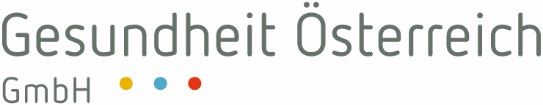 PPIPharma Price InformationThe unique and comprehensive 
service for pharmaceutical 
prices in EuropeContact:PPI Service – Gesundheit Österreich GmbH 
(Austrian National Public Health Institute)
Ms. Bettina Heindl and PPI team
Stubenring 6, 1010 Vienna, Austria
phone: +43 1 515 61-189 or 147; fax: +43 1 513 84 72
e-mail: ppi@goeg.atWhy do you need PPI?PPI provides fast, reliable and independent price information on pharmaceuticals. We offer, upon request, up-to-date and comparable price information for single products and carry out comprehensive price comparisons customised to individual needs.If requested, PPI results will include information on statutory manufacturer discounts applicable in some countries and on the reimbursement status of medicines.Price example for a standard query:1 product, 2 strengths, 1 pharm. form, all pack sizes per country: € 84.- net priceAsk for our detailed cost estimate!Price typesmanufacturer price / ex-factory pricepharmacy purchasing price / wholesale pricepharmacy retail price / consumer price (including / excluding VAT)PPI countriesFor a model query see: https://goeg.at/Pharma_Price_InformationStandard queryExtended queryPrice information for a specific medicinePrice information for an active substance, comprising the originator medicine and all generics or biosimilar medicines1 pharmaceutical product (brand)1 active substance and1 country1 defined compound preparation1 strength (e.g. 300 mg)1 country1 pharmaceutical form (e.g. tablet)1 strength (e.g. 300 mg)All pack sizes1 pharmaceutical form (e.g. tablet)All pack sizesAustriaFinlandLithuaniaSlovakiaBelgiumFranceLuxembourgSloveniaBulgariaGermanyMaltaSpainCroatiaGreecethe NetherlandsSwedenCzech RepublicHungaryNorwaySwitzerlandCyprusIrelandPolandUnited KingdomDenmarkItalyPortugalEstoniaLatviaRomania